								Toruń, 19 października 2023 roku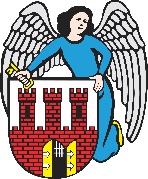     Radny Miasta Torunia        Piotr Lenkiewicz								Sz. Pan								Michał Zaleski								Prezydent Miasta ToruniaWNIOSEKPowołując się na § 18 Statutu Rady Miasta Torunia w nawiązaniu do § 36 ust. 4 Regulaminu Rady Miasta Torunia zwracam się do Pana Prezydenta z wnioskiem:- o zamontowanie lustra drogowego na ul. Włocławską (od wyjazdu z restauracji McDonald)UZASADNIENIENa tą kwestię uwagę zwrócili mieszkańcy, którzy zauważają, że obserwacja ul. Włocławskiej w celu włączenia się do ruchu (po wyjeździe z McDonalda) jest utrudniona. Powodują to m.in. zaparkowane równolegle do drogi auta. Montaż lustra drogowego poprawiłby bezpieczeństwo i ułatwił odpowiednią obserwację drogi.                                                                        /-/ Piotr Lenkiewicz										Radny Miasta ToruniaZał. 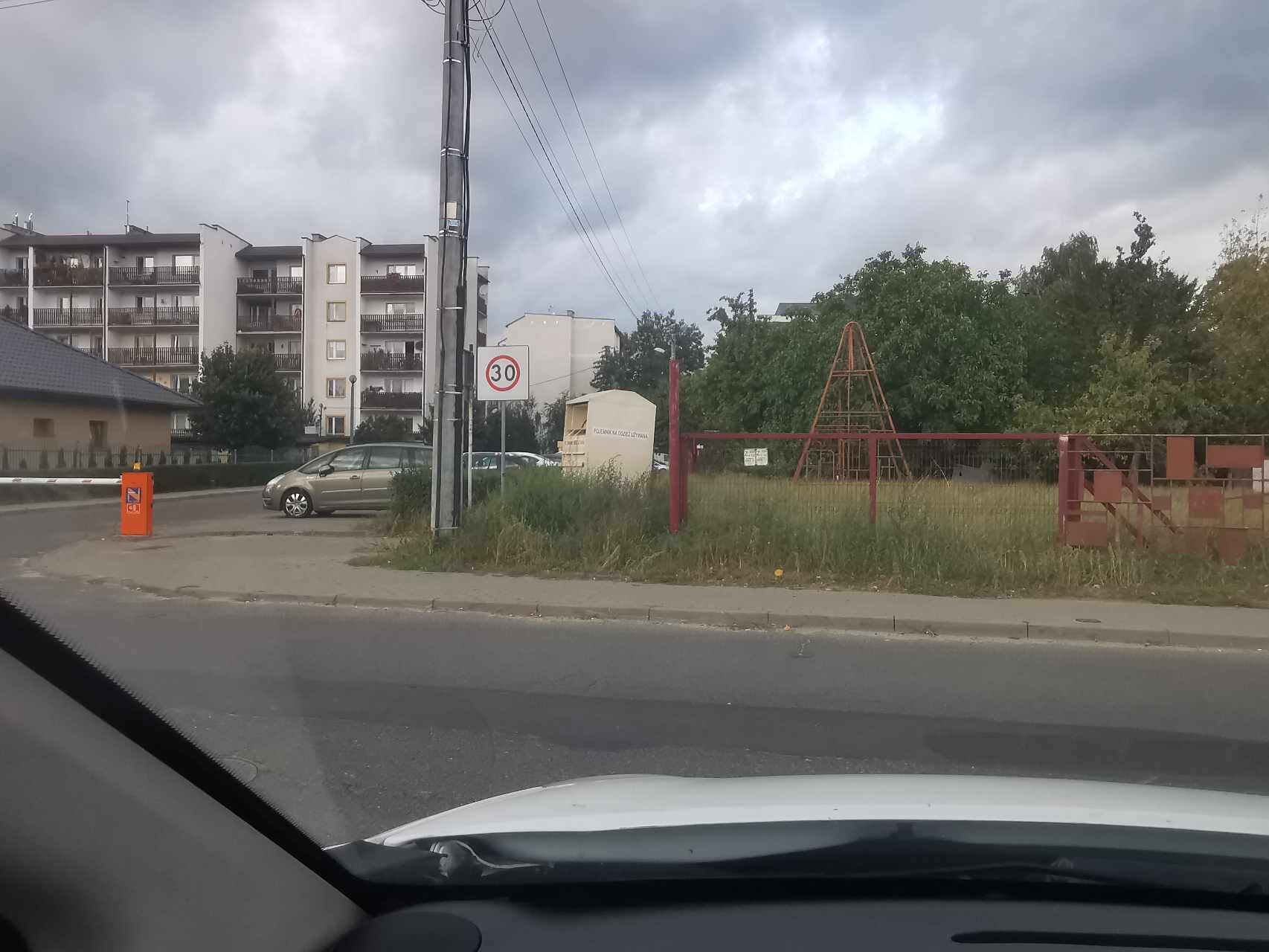 